* Konec sestavy *ROZVAHAROZVAHA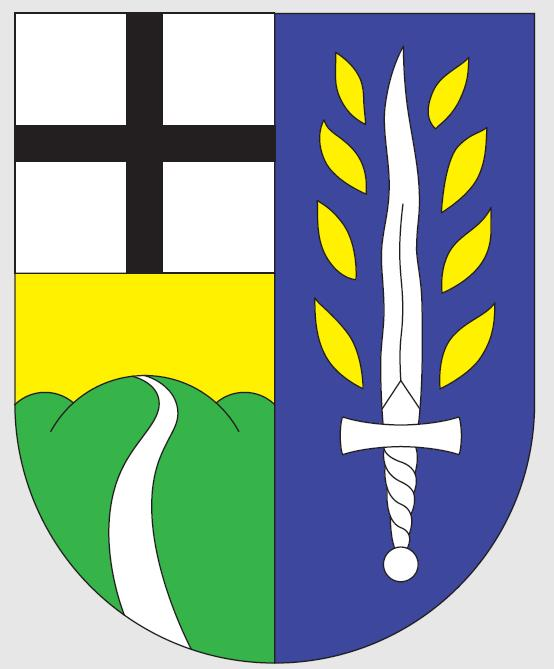 územní samosprávné celky, svazky obcí, regionální rady regionu soudržnostiúzemní samosprávné celky, svazky obcí, regionální rady regionu soudržnosti(v Kč, s přesností na dvě desetinná místa)(v Kč, s přesností na dvě desetinná místa)Období:12 / 2020IČO:00261807Název:Obec Blatno ObdobíObdobíObdobíObdobíČísloSyntetickýBěžnéMinulépoložkyNázev položkyúčetBruttoKorekceNettoAKTIVA CELKEM331 936 008,72 27 381 827,09 304 554 181,63 302 287 173,58 A.A.Stálá aktiva325 887 076,67 27 374 896,09 298 512 180,58 294 894 832,65 I.I.Dlouhodobý nehmotný majetek461 135,62 350 792,62 110 343,00 181 411,00 1.1.1.Nehmotné výsledky výzkumu a vývoje0122.2.2.Software0133.3.3.Ocenitelná práva0144.4.4.Povolenky na emise a preferenční limity0155.5.5.Drobný dlouhodobý nehmotný majetek018185 135,62 185 135,62 6.6.6.Ostatní dlouhodobý nehmotný majetek019276 000,00 165 657,00 110 343,00 181 411,00 7.7.7.Nedokončený dlouhodobý nehmotný majetek0418.8.8.Poskytnuté zálohy na dlouhodobý nehmotný majetek0519.9.9.Dlouhodobý nehmotný majetek určení k prodeji035II.II.Dlouhodobý hmotný majetek322 434 941,05 27 024 103,47 295 410 837,58 293 188 421,65 1.1.1.Pozemky031242 129 516,23 242 129 516,23 241 300 962,74 2.2.2.Kulturní předměty0323.3.3.Stavby02166 556 639,66 20 857 366,03 45 699 273,63 46 838 090,03 4.4.4.Samostatné hmotné movité věci a soubory hmotných movitých věcí0224 767 552,88 2 820 875,87 1 946 677,01 2 939 244,88 5.5.5.Pěstitelské celky trvalých porostů0256.6.6.Drobný dlouhodobý hmotný majetek0283 345 861,57 3 345 861,57 7.7.7.Ostatní dlouhodobý hmotný majetek0298.8.8.Nedokončený dlouhodobý hmotný majetek0425 635 370,71 5 635 370,71 2 110 124,00 9.9.9.Poskytnuté zálohy na dlouhodobý hmotný majetek05210.10.10.Dlouhodobý hmotný majetek určený k prodeji036III.III.Dlouhodobý finanční majetek2 991 000,00 2 991 000,00 1 525 000,00 1.1.1.Majetkové účasti v osobách s rozhodujícím vlivem0612.2.2.Majetkové účasti v osobách s podstatným vlivem0623.3.3.Dluhové cenné papíry držené do splatnosti0634.4.4.Dlouhodobé půjčky0671 486 000,00 1 486 000,00 5.5.5.Termínované vklady dlouhodobé0686.6.6.Ostatní dlouhodobý finanční majetek0691 505 000,00 1 505 000,00 1 525 000,00 7.7.7.Pořizovaný dlouhodobý finanční majetek0438.8.8.Poskytnuté zálohy na dlouhodobý finanční majetek053IV.IV.Dlouhodobé pohledávky1.1.1.Poskytnuté návratné finanční výpomoci dlouhodobé4622.2.2.Dlouhodobé pohledávky z postoupených úvěrů4643.3.3.Dlouhodobé poskytnuté zálohy4654.4.4.Dlouhodobé pohledávky z ručení4665.5.5.Ostatní dlouhodobé pohledávky4696.6.6.Dlouhodobé poskytnuté zálohy na transfery471B.B.Oběžná aktiva6 048 932,05 6 931,00 6 042 001,05 7 392 340,93 I.I.Zásoby1.1.1.Pořízení materiálu1112.2.2.Materiál na skladě1123.3.3.Materiál na cestě1194.4.4.Nedokončená výroba1215.5.5.Polotovary vlastní výroby1226.6.6.Výrobky1237.7.7.Pořízení zboží1318.8.8.Zboží na skladě1329.9.9.Zboží na cestě13810.10.10.Ostatní zásoby139II.II.Krátkodobé pohledávky352 974,50 6 931,00 346 043,50 1 688 650,20 1.1.1.Odběratelé3117 449,00 7 449,00 5 832,00 2.2.2.Směnky k inkasu3123.3.3.Pohledávky za eskontované cenné papíry3134.4.4.Krátkodobé poskytnuté zálohy314117 970,00 117 970,00 107 080,00 5.5.5.Jiné pohledávky z hlavní činnosti31514 735,00 6 931,00 7 804,00 3 873,20 6.6.6.Poskytnuté návratné finanční výpomoci krátkodobé3167.7.7.Krátkodobé pohledávky z postoupených úvěrů3178.8.8.Pohledávky z přerozdělených daní3199.9.9.Pohledávky za zaměstnanci33510.10.10.Sociální zabezpečení33611.11.11.Zdravotní pojištění33712.12.12.Důchodové spoření33813.13.13.Daň z příjmů34114.14.14.Ostatní daně, poplatky a jiná obdobná peněžitá plnění34215.15.15.Daň z přidané hodnoty34316.16.16.Pohledávky za osobami mimo vybrané vládní instituce34417.17.17.Pohledávky za vybranými ústředními vládními institucemi34644 516,00 44 516,00 18.18.18.Pohledávky za vybranými místními vládními institucemi34823.23.23.Krátkodobé pohledávky z ručení36124.24.24.Pevné termínové operace a opce36325.25.25.Pohledávky z neukončených finančních operací36926.26.26.Pohledávky z finančního zajištění36527.27.27.Pohledávky z vydaných dluhopisů36728.28.28.Krátkodobé poskytnuté zálohy na transfery37329.29.29.Krátkodobé zprostředkování transferů37530.30.30.Náklady příštích období38131.31.31.Příjmy příštích období38532.32.32.Dohadné účty aktivní388168 304,50 168 304,50 1 571 865,00 33.33.33.Ostatní krátkodobé pohledávky377III.III.Krátkodobý finanční majetek5 695 957,55 5 695 957,55 5 703 690,73 1.1.1.Majetkové cenné papíry k obchodování2512.2.2.Dluhové cenné papíry k obchodování2533.3.3.Jiné cenné papíry2564.4.4.Termínované vklady krátkodobé2445.5.5.Jiné běžné účty2459.9.9.Běžný účet24111.11.11.Základní běžný účet územních samosprávných celků2315 685 951,55 5 685 951,55 5 657 683,73 12.12.12.Běžné účty fondů územních samosprávných celků23615.15.15.Ceniny26316.16.16.Peníze na cestě26217.17.17.Pokladna26110 006,00 10 006,00 46 007,00 ČísloSyntetickýObdobíObdobípoložkyNázev položkyúčetBěžnéMinuléPASIVA CELKEM304 554 181,63 302 287 173,58 C.C.Vlastní kapitál301 900 463,50 300 155 797,06 I.I.Jmění účetní jednotky a upravující položky284 387 908,00 285 058 831,98 1.1.1.Jmění účetní jednotky401274 865 637,73 275 041 161,73 3.3.3.Transfery na pořízení dlouhodobého majetku40321 139 853,20 21 635 253,18 4.4.4.Kurzové rozdíly4055.5.5.Oceňovací rozdíly při prvotním použití metody40611 617 582,93-11 617 582,93-6.6.6.Jiné oceňovací rozdíly4077.7.7.Opravy předcházejících účetních období408II.II.Fondy účetní jednotky6.6.6.Ostatní fondy419III.III.Výsledek hospodaření17 512 555,50 15 096 965,08 1.1.1.Výsledek hospodaření běžného účetního období2 415 590,42 1 234 695,22-2.2.2.Výsledek hospodaření ve schvalovacím řízení4313.3.3.Výsledek hospodaření předcházejících účetních období43215 096 965,08 16 331 660,30 D.D.Cizí zdroje2 653 718,13 2 131 376,52 I.I.Rezervy1.1.1.Rezervy441II.II.Dlouhodobé závazky1 680 000,00 1.1.1.Dlouhodobé úvěry4512.2.2.Přijaté návratné finanční výpomoci dlouhodobé4523.3.3.Dlouhodobé závazky z vydaných dluhopisů4534.4.4.Dlouhodobé přijaté zálohy4555.5.5.Dlouhodobé závazky z ručení4566.6.6.Dlouhodobé směnky k úhradě4577.7.7.Ostatní dlouhodobé závazky4598.8.8.Dlouhodobé přijaté zálohy na transfery4721 680 000,00 III.III.Krátkodobé závazky973 718,13 2 131 376,52 1.1.1.Krátkodobé úvěry2812.2.2.Eskontované krátkodobé dluhopisy (směnky)2823.3.3.Krátkodobé závazky z vydaných dluhopisů2834.4.4.Jiné krátkodobé půjčky2895.5.5.Dodavatelé321253 327,51 107 808,49 6.6.6.Směnky k úhradě3227.7.7.Krátkodobé přijaté zálohy32431 318,07 34 044,81 8.8.8.Závazky z dělené správy3259.9.9.Přijaté návratné finanční výpomoci krátkodobé32610.10.10.Zaměstnanci331168 201,00 182 956,00 11.11.11.Jiné závazky vůči zaměstnancům33312.12.12.Sociální zabezpečení33655 491,00 63 955,00 13.13.13.Zdravotní pojištění33728 950,00 31 840,00 14.14.14.Důchodové spoření33815.15.15.Daň z příjmů34116.16.16.Ostatní daně, poplatky a jiná obdobná peněžitá plnění34225 756,00 26 234,00 17.17.17.Daň z přidané hodnoty34317 885,00 20 513,00 18.18.18.Závazky k osobám mimo vybrané vládní instituce34519.19.19.Závazky k vybraným ústředním vládním institucím34720.20.20.Závazky k vybraným místním vládním institucím34927.27.27.Krátkodobé závazky z ručení36228.28.28.Pevné termínové operace a opce36329.29.29.Závazky z neukončených finančních operací36430.30.30.Závazky z finančního zajištění36631.31.31.Závazky z upsaných nesplacených cenných papírů a podílů36832.32.32.Krátkodobé přijaté zálohy na transfery37458 214,08 1 293 345,00 33.33.33.Krátkodobé zprostředkování transferů37535.35.35.Výdaje příštích období383121 189,47 68 626,22 36.36.36.Výnosy příštích období384100 000,00 200 000,00 37.37.37.Dohadné účty pasivní389106 168,00 96 372,00 38.38.38.Ostatní krátkodobé závazky3787 218,00 5 682,00 